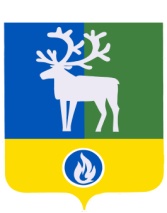 БЕЛОЯРСКИЙ РАЙОНХАНТЫ-МАНСИЙСКИЙ АВТОНОМНЫЙ ОКРУГ – ЮГРААДМИНИСТРАЦИЯ БЕЛОЯРСКОГО РАЙОНАКОМИТЕТ ПО ФИНАНСАМ И НАЛОГОВОЙ ПОЛИТИКЕ АДМИНИСТРАЦИИ БЕЛОЯРСКОГО РАЙОНАРАСПОРЯЖЕНИЕот  декабря 2021 года                                                                                                  № -рОб утверждении плана контрольной деятельности отдела внутреннего муниципального финансового контроля Комитета по финансам и налоговой политике администрации Белоярского района на 2022 годВ соответствии с пунктом 2 раздела I Федерального стандарта внутреннего государственного (муниципального) финансового контроля «Планирование проверок, ревизий и обследований» утвержденного постановлением Правительства Российской Федерации от 27 февраля 2020 года № 208 «Об утверждении Федерального стандарта внутреннего государственного (муниципального) финансового контроля «Планирование проверок, ревизий и обследований»:1. Утвердить прилагаемый план контрольной деятельности отдела внутреннего муниципального финансового контроля Комитета по финансам и налоговой политике администрации Белоярского района на 2022 год.2. Настоящее распоряжение вступает в силу с 1 января 2022 года.3. Контроль за выполнением распоряжения оставляю за собой.Заместитель председателя Комитета по финансам и налоговойполитике администрации Белоярского района  по бюджету                                                                                                               И.А.ПлохихУТВЕРЖДЕНраспоряжениемКомитета по финансам и налоговойполитике администрацииБелоярского районаот   декабря 2021 года  №  -рПЛАНконтрольной деятельности отдела внутреннего муниципального финансового контроля Комитета по финансам и налоговой политике администрации Белоярского района на 2022 год____________________№п/пПеречень мероприятийПроверяемый периодМетод контроляСрокпроведенияДолжностные лицаКонтрольные мероприятия1Проверка финансово-хозяйственной деятельности муниципального бюджетного учреждения дополнительного образования Белоярского района «Детско-юношеская спортивная школа  г.Белоярский»01.01.2020 - 31.12.2021 г.камеральная проверкаянварь-февраль       начальник отдела             Плаксина Е.И.2Проверка соблюдения законодательства Российской Федерации и иных правовых актов о контрактной системе в сфере закупок товаров, работ, услуг для обеспечения муниципальных нужд в муниципальном бюджетном учреждении дополнительного образования Белоярского района «Детско-юношеская спортивная школа  г.Белоярский»01.01.2020 - 31.12.2021 г.камеральная проверкаянварь-февральведущий специалист Клеваник М.В.3Проверка финансово-хозяйственной деятельности муниципального казенного учреждения Белоярского района «Служба материально - технического обеспечения»01.01.2020 - 31.12.2021 г.камеральная проверкафевраль-март         начальник отдела             Плаксина Е.И.4Проверка соблюдения законодательства Российской Федерации и иных правовых актов о контрактной системе в сфере закупок товаров, работ, услуг для обеспечения муниципальных нужд в муниципальном казенном учреждении Белоярского района «Служба материально - технического обеспечения»01.01.2020 - 31.12.2021 г.камеральная проверкафевраль-мартведущий специалист Клеваник М.В.5Проверка соблюдения законодательства Российской Федерации и иных правовых актов о контрактной системе в сфере закупок товаров, работ, услуг для обеспечения муниципальных нужд в администрации сельского поселения Полноват01.01.2020 - 31.12.2021 г.камеральная проверкамарт-апрельведущий специалист Клеваник М.В.6Проверка достоверности отчетности о реализации муниципальной программы Белоярского района «Развитие транспортной системы Белоярского района»01.01.2020 - 31.12.2021 г.камеральная проверкамай-июньначальник отдела             Плаксина Е.И.ведущий специалист Клеваник М.В.7Проверка предоставления и использования субсидий предоставленных из бюджета Белоярского района муниципальному автономному учреждению дополнительного образования Белоярского района «Дворец детского (юношеского) творчества г. Белоярский» и их отражение в бухгалтерском учете и бухгалтерской (финансовой) отчетности01.01.2020 - 31.12.2021 г.камеральная проверкаиюнь-июльначальник отдела             Плаксина Е.И.8Проверка соблюдения законодательства Российской Федерации и иных правовых актов о контрактной системе в сфере закупок товаров, работ, услуг для обеспечения муниципальных нужд в комитете по образованию администрации Белоярского района01.01.2020 - 31.12.2021 г.камеральная проверкаиюль-августведущий специалист Клеваник М.В.9Проверка соблюдения законодательства Российской Федерации и иных правовых актов о контрактной системе в сфере закупок товаров, работ, услуг для обеспечения муниципальных нужд в администрации сельского поселения Верхнеказымский01.01.2020 - 31.12.2021 г.камеральная проверкаавгуст-сентябрь ведущий специалист Клеваник М.В.10Проверка финансово-хозяйственной деятельности муниципального автономного учреждения культуры сельского поселения Казым «Центр историко -культурного наследия «Касум ёх»01.01.2020 - 31.12.2021 г.камеральная проверкасентябрь-октябрьначальник отдела             Плаксина Е.И.11Проверка соблюдения законодательства Российской Федерации и иных правовых актов о контрактной системе в сфере закупок товаров, работ, услуг для обеспечения муниципальных нужд в администрации сельского поселения Сосновка01.01.2020 - 31.12.2021 г.камеральная проверкаоктябрь-ноябрьведущий специалист Клеваник М.В.12Проверка финансово-хозяйственной деятельности администрации сельского поселения Сосновка01.01.2020- 31.12.2021 г.камеральная проверкаоктябрь-ноябрьначальник отдела             Плаксина Е.И.13Проверка соблюдения законодательства Российской Федерации и иных правовых актов о контрактной системе в сфере закупок товаров, работ, услуг для обеспечения муниципальных нужд в администрации сельского поселения Сорум01.01.2020- 31.12.2021 г.камеральная проверканоябрь-декабрьведущий специалист Клеваник М.В.14Проверка финансово-хозяйственной деятельности муниципального автономного учреждения культуры сельского поселения Сосновка «Сельский дом культуры «Меридиан»01.01.2020- 31.12.2021 г.камеральная проверканоябрь-декабрьначальник отдела             Плаксина Е.И.15Рассмотрение жалоб участников закупки, а также осуществляющих общественный контроль общественных объединений, объединений юридических лиц на действия (бездействие) заказчика, уполномоченного органа, уполномоченного учреждения, специализированной организации, комиссии по осуществлению закупок, ее членов, должностных лиц контрактной службы, контрактного управляющего при закупках товаров, работ, услуг, для обеспечения муниципальных нужд Белоярского районав течениегодаведущий специалист Клеваник М.В.16Рассмотрение уведомлений о заключении контрактов с единственным поставщиком, подрядчиком, исполнителемв течениегодаведущий специалист Клеваник М.В.Информационные и организационно-методические мероприятия1Разработка проектов муниципальных правовых актов, внесение изменений в муниципальные правовые акты.в течениегоданачальник отдела             Плаксина Е.И. ведущий специалист Клеваник М.В.2Подготовка и утверждение плана работы отдела внутреннего муниципального финансового контроля Комитета по финансам и налоговой политике администрации Белоярского района на 2023 год.декабрьначальник отдела             Плаксина Е.И. ведущий специалист Клеваник М.В.3Размещение в разделе «Комитет по финансам и налоговой политике администрации Белоярского района»  официального сайта органов местного самоуправления Белоярского района, информации о проведенных контрольных мероприятиях, о выявленных при их проведении нарушениях, о выданных представлениях и предписаниях для принятия мер по устранению выявленных нарушений, отчета о результатах контрольной деятельности отдела внутреннего муниципального финансового контроля в 2021 году, плана работы отдела внутреннего муниципального финансового контроля на 2023 год.в течениегодаведущий специалист Клеваник М.В.4Размещение в единой информационной системе информации о проведении контрольных мероприятий, об их результатах и выданных предписаниях, в соответствии с Порядком утвержденным Правительством Российской Федерации.в течениегодаведущий специалист Клеваник М.В.5Изучение и анализ отчетности о результатах осуществления главными распорядителями (распорядителями, получателями) средств бюджета Белоярского района, главными администраторами (администраторами) доходов бюджета Белоярского района, главными администраторами (администраторами) источников финансирования дефицита бюджета Белоярского района ведомственного контроля.в течениегоданачальник отдела             Плаксина Е.И.ведущий специалист Клеваник М.В..6Ведение делопроизводствав течениегоданачальник отдела             Плаксина Е.И. ведущий специалист Клеваник М.В.